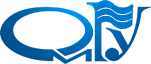 Омский государственный университет им. Ф.М. ДостоевскогоУважаемые коллеги!Приглашаем Вас принять участие в научной конференции«Данные, Моделирование и Безопасность 2017» (ДМБ-2017)“Data, Modeling and Security 2017”(DMS-2017)Конференция пройдет 9 и 10 октября 2017 года на базе Омского государственного университета им. Ф.М. Достоевского. Тематика конференции:Секция 1. Методы обработки и анализа данных.Секция 2. Защита информации.Секция 3. Компьютерное моделирование в физике.В программу конференции будут включены доклады, представляющие значительный научный и практический интерес и содержащие новые, ранее не опубликованные, результаты. Все доклады проходят обязательное рецензирование.  В сборнике конференции будут опубликованы принятые доклады, авторы которых примут личное участие в работе конференции.Для участия в конференции необходимо пройти регистрацию на официальном сайте конференции и загрузить файл своего доклада. Авторы получают уведомление на указанный при регистрации электронный адрес о принятии или отклонении материалов. Нарушение правил оформления статьи является основанием для её отклонения. Официальный сайт конференции: http://conf.omsu.ru/dms/2017Этапы работы конференции1. Загрузка докладов на портал конференции  (24.08.2017-15.09.2017).2. Рецензирование докладов и  рассылка приглашений (01.09.2017-30.09.2017).3. Публикация программы конференции (03.10.2017).3. Заседание секций конференции (09.10.2017-10.10.2017). Рабочие языки – русский и английский.Участие в конференции – бесплатное.Правила оформления докладовК рассмотрению принимаются статьи объемом не менее 5 страниц. Статьи готовятся в формате Latex. Шаблон размещен по адресу:http://conf.omsu.ru/dms/2017В начале статьи название, авторы и аннотация обязательно на русском языке. В конце статьи название, авторы и аннотация обязательно на английском  языке. В английском варианте названия все слова, кроме служебных частей речи (союзы, предлоги, артикли и т.п.), пишутся с БОЛЬШОЙ БУКВЫ.Список литературы формируется на АНГЛИЙСКОМ языке. Если источник русскоязычный, то самостоятельный перевод названий ЖУРНАЛОВ, СТАТЕЙ, КНИГ, КОНФЕРЕНЦИЙ делать нельзя. Сначала необходимо попытаться найти английский вариант названия в первоисточнике: см. сайты журналов и eLIBRARY. Если английского варианта названия нет, то его следует не переводить, а транслитерировать. Для транслитерации используйте http://ru.translit.ru/?account=lc Для участия в конференции необходимо загрузить: исходный tex-файл, файлы рисунков (в формате .pdf или .png), pdf-файл с текстом статьи.  Также можно разместить файлы с дополнительными материалами.